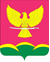 СОВЕТ НОВОТИТАРОВСКОГОСЕЛЬСКОГО ПОСЕЛЕНИЯ ДИНСКОГО РАЙОНАРЕШЕНИЕОт 28.10.2021                                      № 137-37/04станица НовотитаровскаяОб утверждении платы, покрывающей расходы на изготовление выписок и копий протоколов общего собрания участников долевой собственности и выписок из утвержденного решением общего собрания проекта межевания земельных участков или его копийВ соответствии с требованиями пункта 13 статьи 14.1 Федерального закона от 24 июля 2002 года № 101-ФЗ «Об обороте земель сельскохозяйственного назначения», руководствуясь пунктом 3 статьи 41 Бюджетного Кодекса Российской Федерации, для определения платы покрывающей расходы на изготовление выписок и копий протоколов общего собрания участников долевой собственности и выписок из утвержденного решением общего собрания проекта межевания земельных участков или его копий Совет Новотитаровского сельского поселения Динского района, решил:Утвердить плату, покрывающую расходы на изготовление выписок и копий протоколов общего собрания участников долевой собственности и выписок из утвержденного решением общего собрания проекта межевания земельных участков или его копий в размере 3,63 рубля (три рубля 63 копейки) за 1 лист.2. Признать утратившим силу решение Совета от 10.12.2020 № 91-23/04 «Об утверждении платы, покрывающей расходы на изготовление выписок и копий протоколов общего собрания участников долевой собственности и выписок из утвержденного решением общего собрания проекта межевания земельных участков или его копий».3. Обнародовать настоящее постановление и разместить на официальном сайте Новотитаровского сельского поселения http://www.novotitarovskaya.info.4. Контроль за выполнением настоящего решения возложить на комиссию по бюджетной политике и финансовым вопросам (Артамохин).5. Настоящее решение вступает в силу после его официального обнародования.Председатель СоветаНовотитаровского сельского поселения				К. А. ПрокофьевПРИЛОЖЕНИЕ № 1к решению Совета Новотитаровскогосельского поселения Динского района от _______2021 г. № _____Калькуляция стоимости одного листа выписок из протокола общего собрания или копий такого протокола, выписки из утвержденного решением общего собрания проекта межевания земельных участков или его копий Исходные данные1. Цена бумаги листовой для офисной техники (формат А4)500 л - 280,0 рублей за 1 пачку.2. Цена картриджа марки Bion TK 1170 для Kyacera- Mita M2040/2540/2640 на 7200 листов - 1500,0 рублей за 1 шт.3. Заправка картриджа - стоимость услуги с материалом - 400 рублей на 250 листов бумаги за 1 заправку.4. Нить для сшива 231,00 рубль за 250 метров.Затраты на изготовление одного листа копии:1. Бумага - 280,00 рублей: 500 листов = 0,56 руб.;2. Цена картриджа – 1500,00 рублей: 7200 листов = 0,21 руб.;3. Заправка картриджа - 400 рублей: 250 листов = 1,60 руб.;4. Нить для сшива 231 рублей: 250 метров = 0,93 руб.Итого основных расходов 3 рубля 30 копеек.Вспомогательные расходы (потребление э/энергии, амортизация оргтехники) 10% от основных расходов 3,30 руб. х 10% = 0,33 руб.Всего расходов: 3 рубля 63 копейка за 1 лист.Реквизиты для перечисления денежных средств:353211 Краснодарский край, Динской район, ст. Новотитаровская, ул.Советская,63ИНН: 2330031970, КПП: 233001001, Р/С 03100643000000011800К/С 40102810945370000010ЮЖНОЕ ГУ БАНКА РОССИИ//УФК ПО КРАСНОДАРСКОМУ КРАЮ Г.КРАСНОДАР, БИК: 010349101, ОКТМО: 03614416, Л\С 04183022780КБК 992 113 02 995 10 0000 130 (Прочие доходы от компенсации затрат бюджетов поселения)УФК ПО КРАСНОДАРСКОМУ КРАЮ (АДМИНИСТРАЦИЯ НОВОТИТАРОВСКОГО СЕЛЬСКОГО ПОСЕЛЕНИЯ ДИНСКОГО РАЙОНА).